Name: _________________________________________________________ DUE DATE: TUESDAY APRIL 9, 2019 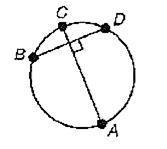 Given: Segment AC bisects segment BD. Which statement is TRUE? is a diameter. is a major arc. is a minor arc.Use the figure to answer the question. What is the ? 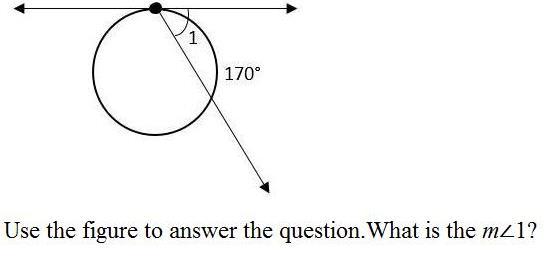 170°190°85° 95°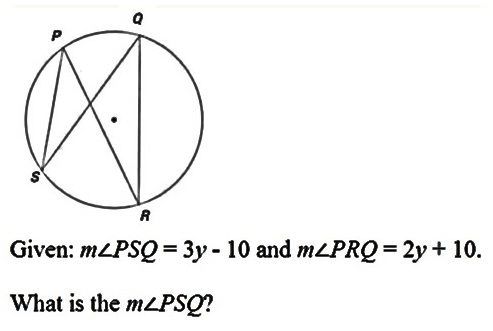 Given: . What is the ?25°50°30°20°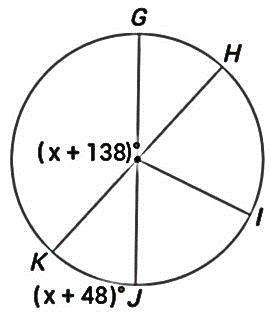 Use the figure to answer the question.  What is the ?135º115º143º149º Point B is on the tangent line and is 18 feet from the center of the circular water storage tank. Point A is the point of tangency. If AB = 16, what is the radius of the tank? (Hint: Draw a diagram)18.6 ft16.5 ft8.2 ft24.1 ft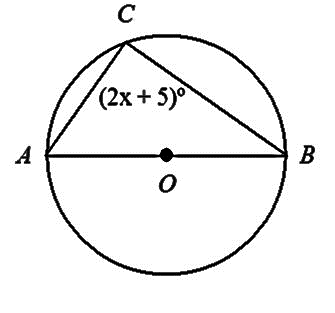 Use the figure to answer the question. What is the value of x?42.5 units90 units87.5 units27.5 unitsUse the figure to answer the question. What is the value of x?	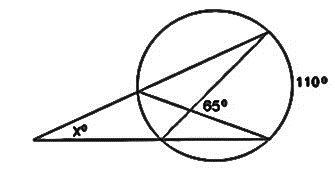 20º 45º 55º 90º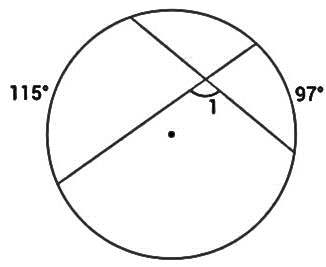 Use the figure to answer the question. What is the value of x?74º 18º 106º 164º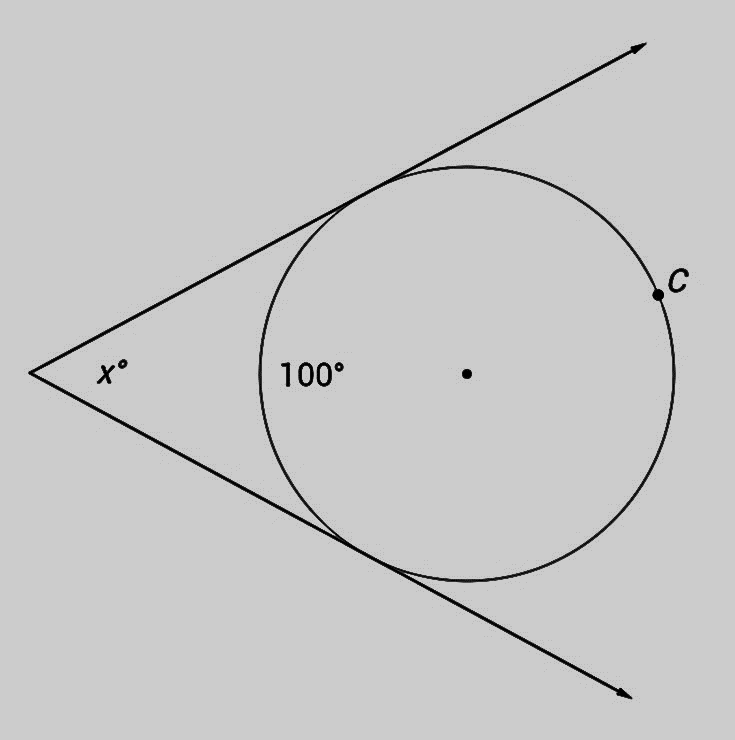 Use the figure to answer the question. What is the value of x?50º 	80º130º260º 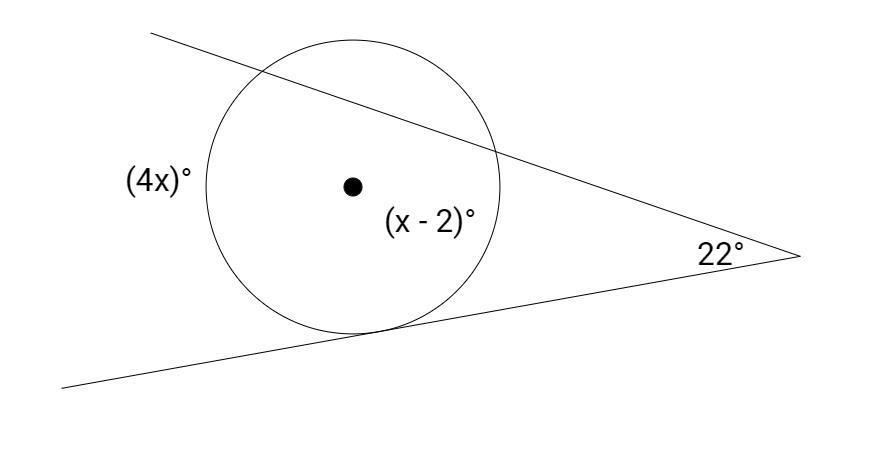 Use the figure to answer the question. What is the value of x?14º 15.7º 16.7º22º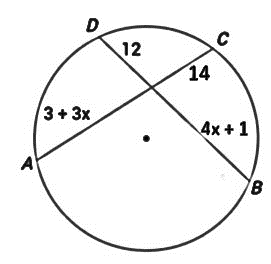 Use the figure to answer the question. What is the length of CA?5 18 21 32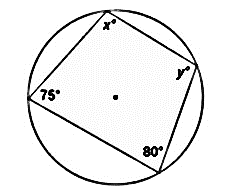 Use the figure to answer the question. What are the values of x and y?x = 80°, y = 75° x = 105°, y = 100° x = 75°, y = 80° x = 100°, y = 105°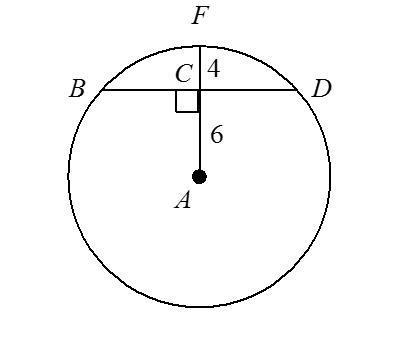 Use the figure to answer the question. What is the length of BD?16 8 5 10  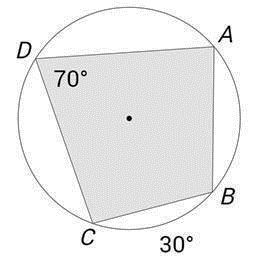 Given: . What is 90º 100º 110º 150º   Manuela is constructing a tangent line from 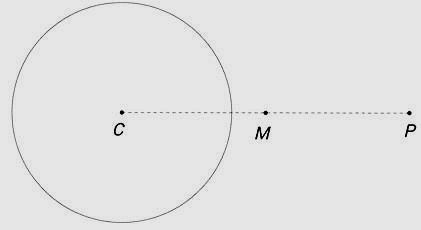 point P to circle C. She has already drawn CP and found the midpoint M. Where should Manuela place the point of her compass to continue the construction?4Point M Point P Any point X on circle C What is the constant of proportionality for the relationship between the length of the arc intercepted by an 80° angle and the radius of the circle?Use the figure to answer the question. What is the length of in terms of pi? 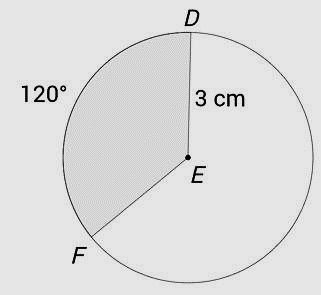 Marco orders a large pizza, with a diameter of 14 inches. It is cut into 8 congruent pieces. What is the area of one piece?Jenny’s birthday cake is circular and has a 30 cm radius. Her slice creates an arc with a central angle of 120°. What is the area of the top of Jenny’s slice of cake? Give your answer in terms of π.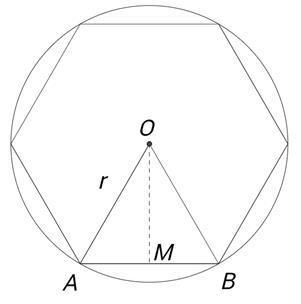 The figure shows a regular hexagon inscribed in a circle with OM drawn from the center of the circle to the midpoint of side AB. Which statement is TRUE?	 is an equilateral triangle. is an equilateral triangle. is congruent to.  is the radius of circle O. 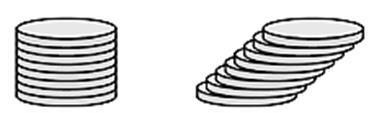 Jason constructed two cylinders using solid metal washers. The cylinders have the same height, but one of the cylinders is slanted as shown in the figure. Which statement is true about Jason’s cylinders?The cylinders have different volumes because they have different radii.The cylinders have different volumes because they have different surface areas.The cylinders have the same volumes because each of the washers has the same height. The cylinders have the same volumes because they have the same cross-sectional area at every plane parallel to the bases.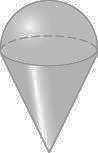 The radius of the hemisphere is 2.5 units and the height of the cone is 5 units.What is the volume of the figure?32.72 units98.17 units65.45 units52.35 unitsThe volume of the sphere is 36π cubic inches. What is the radius?2 in3 in7 in8 in 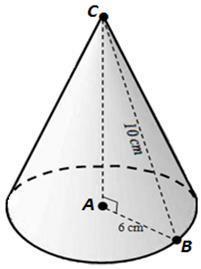 The cone shown has a base with radius AB = 6 cm. The slant height length of BC = 10 cm. What is the volume of the cone?Which figure could NOT represent the cross section of a cylinder?A circleA semicircleA squareA rectangleWhich 3D figures can be generated by rotating a 2D figure around a line?Cylinder, Sphere, ConeCone, Prism, PyramidPyramid, Cone, SphereCylinder, Cone, PyramidNOTE: Your teacher will score your response to this problem using a 2-point rubric.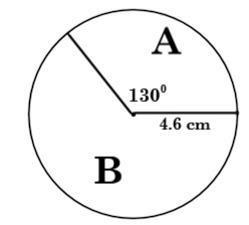 Part A: Find the area of sector B in the given circle.Part B: Find the length of the arc that contains sector A.